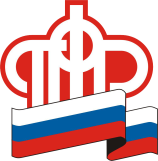 Программа софинансирования пенсии: государство удвоило взносы белгородцев за 2017 годВ прошлом году участники Программы государственного софинансирования пенсии внесли на свои счета 107,9 млн рублей добровольных взносов. Из них в мае 2018 года государство прософинансировало 106,5 млн. рублей.Общая сумма софинансирования всегда меньше общей суммы взносов, поскольку ежегодно есть случаи, когда платежи составляют менее двух тысяч рублей или свыше 12 тыс. рублей, в то время как софинансируются взносы в диапазоне от двух до 12 тыс. рублей в год.В дополнение к добровольным взносам граждан и средствам государственного софинансирования в 2017 году также поступили взносы работодателей. Объем их средств, перечисленных в пользу работников, составил 228 тыс. рублей. Таким образом, общая сумма, направленная в  фонд будущей пенсии участников Программы за 2017 год, составила 108,1 млн. рублей.Все вышеперечисленные средства учтены на лицевых счетах граждан и переданы в управляющие компании и негосударственные пенсионные фонды, которые вошли в систему гарантирования сохранности пенсионных накоплений.В Белгородской области более 150 тысяч человек стали участниками Программы. За 10 лет ее действия ими в счет своей будущей пенсии было внесено 1 млрд 359,5 млн рублей. Взносы работодателей составили 788,3 млн рублей. Таким образом, общая сумма пенсионных накоплений, сформированных в рамках Программы, превысила 2,1 млрд рублей.Следует отметить, что действующая сегодня приостановка обязательных страховых взносов на формирование пенсионных накоплений не затрагивает действие Программы государственного софинансирования пенсии: взносы ее участников софинасируются вовремя и в полном объеме.Напомним, что сегодня граждане могут сами формировать пенсионные накопления в системе обязательного пенсионного страхования. Для этого необходимо обратиться в ПФР с заявлением и самостоятельно уплачивать добровольные взносы на формирование своих пенсионных накоплений.*взносы работодателей софинансированию со стороны государства не подлежат.